План роботи дитячого табору відпочинку «Веселка» на базі Великосорочинської ЗОШ І-ІІІ ступенів у 2016-2017 н.р.Відкриття табору. «Будьмознайомі!» (30.05.17)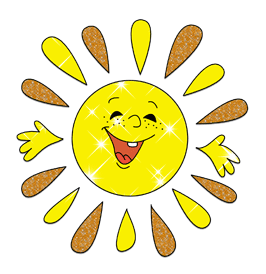 Збір дітей, лінійка. Організація учнів.Ознайомлення з правилами поведінки у таборі. Вступний інструктаж з ТБ.Розподіл учнів на загони.Відкриття табору «Веселка».Урочисталінійка.Презентаціязагонів «Будьмознайомі!»Робота вихователів іноземної мови7. Конкурс малюнків на асфальті «Щасливідіти – щасливанація!»Лінійка. Повернення додому.Олімпійський день (31.05.17)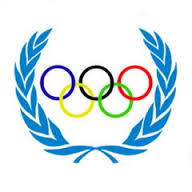 Збір дітей, лінійка. Ранкова гімнастикаБесіда з безпекижиттєдіяльності «Способизбереженнявласногоздоров’я».Робота вихователів іноземної мови5. Чемпіонат табору з шашок6. Мініспартакіада7. Лінійка. Повернення додомуДень захисту дітей  (01.06.17)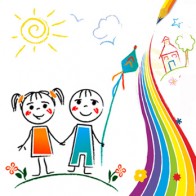 Збір дітей, лінійка. Ранкова гімнастикаБесіда з безпеки життєдіяльності «Безпечна поведінка»CвятоДитинства концерт і виступидітей.Флеш-моб та конкурси із мильними бульбашками.Робота вихователів іноземної мовиРухливі ігри та розваги на свіжому повітрі. Конкурс малюнків на асфальті «Діти єднають Україну»Лінійка. Повернення додому.День рідного народу (02.06.17)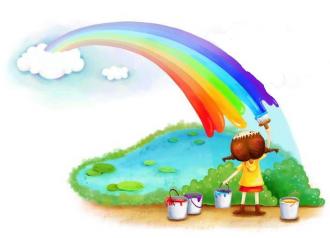 Збір дітей, лінійка.Ранкова гімнастикаБесіда з безпекижиттєдіяльності «Правила пожежноїбезпеки»Караоке «Віночокнароднихпісень»Флеш-моб «Квітуй, Україно, веселковимибарвами!»Робота вихователів іноземної мови7. Вікторина-гра «Символи, обереги, традиціїмого народу «ЗУкраїною в серці!»8.Рухливі ігри та розваги на свіжому повітрі.Лінійка. Повернення додомуДень природи (03.06.17)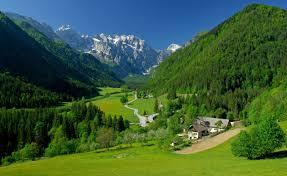 Збір дітей, лінійка.Ранкова гімнастикаБесіда з безпекижиттєдіяльності «Електричний струм».Інструктажі з правил поведінки на екскурсії.Екскурсіяна природу «Читаємо природу серцем». Робота вихователів іноземної мовиВікторина «Природа рідного краю»Ігри, розваги, естафетиЛінійка. Повернення додому.День казки. Спадщинамого народу (06.06.17)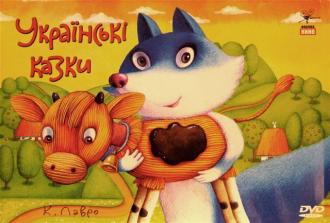 Збір дітей, лінійка.Ранкова гімнастика.3. Бесіда з безпекижиттєдіяльності «Правильнехарчування»4. Фестиваль талантів «Намалюй казку»5. Розвага «В гостях у казки», інсценізаціяулюбленоїказки на сучасний лад.6. Робота вихователів іноземної мови.7. Вікторина «Ізякої я казки?»Рухливі ігри на свіжому повітрі.Лінійка. Повернення додому    День сміху (07.06.17)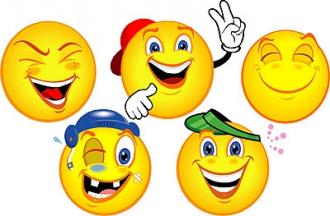 Збір дітей, лінійка.Ранковагімнастика.3. Бесіда з безпекижиттєдіяльності «Що треба знати про туберкульоз».4. Робота в загонах «Найоптимістичніша поробка»5. Конкурс «Валізажартів»6. Інструктажі з правил поведінки на екскурсії.7. Екскурсія до м.Миргород. «Колобок супермен» - вистава від театру «Петрушка - Браво»Робота вихователів іноземної мови.Рухливі ігри на свіжому повітрі.Лінійка. Повернення додомуДень дитячої творчості (08.06.17)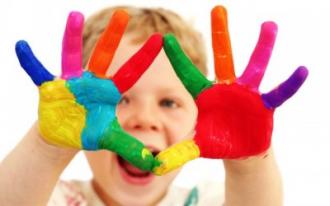 Збір дітей, лінійка.2. Ранковагімнастика.3. Бесіда з безпекижиттєдіяльності «Блискавка. Способиураженняблискавкою»4. Робота в загонах «Я маю талант!»5. Конкурс аплікації «СвітКвітів»6. Парад талантів «Моєхобі: хто, щовміє».7. Робота вихователів іноземної мови.8. Аукціон ігор9. Лінійка. Повернення додомуДень танцю та музики (09.06.17)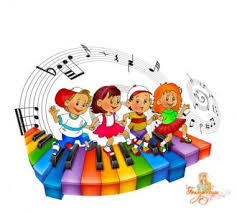 Збір дітей, лінійка.Ранкова гімнастика.3. Бесіда з безпеки життєдіяльності «Безпечний відпочинок на воді»4. Конкурс-гра «Караоке»5. Робота вихователів іноземної мовиІнструктажі з правил поведінки на екскурсії.6. Екскурсія до м.Миргород. «Цирк, цирк, цирк…» - сольна циркова програма від циркового гуртка «Мрія».Танцювальний марафон «Танець – пісня душі!!»Рухливі ігри на свіжому повітрі.Лінійка. Повернення додому.День довкілля і тварин (10.06.2017)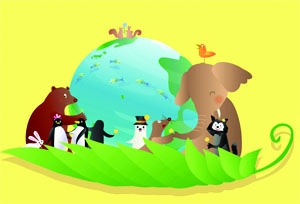 Збір дітей, лінійка.Ранкова гімнастика.Бесіда про захист природи.Інструктажі з правил поведінки на екскурсії.Екскурсія на природу.Робота вихователів іноземної мови.Активний відпочинок учнів (рухливі ігри, загартування).Лінійка. Повернення додому.День інтелектуалів (12.06.17)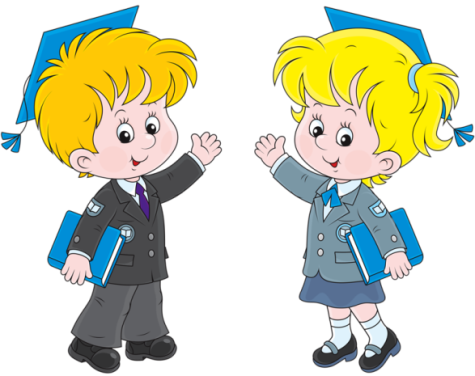 Збір дітей, лінійка.Ранкова гімнастика.3. Бесіда з безпеки життєдіяльності «Як запобігти отруєнню грибами»4. Робота вихователів іноземної мови5.Квест-подорож «Творчий БУМ»6. Змагання «Розумники і розумниці».7. Дитячий конкурс «Малюнок на асфальті»Рухливі ігри на свіжому повітрі.Лінійка. Повернення додому.День моди  (13.06.17)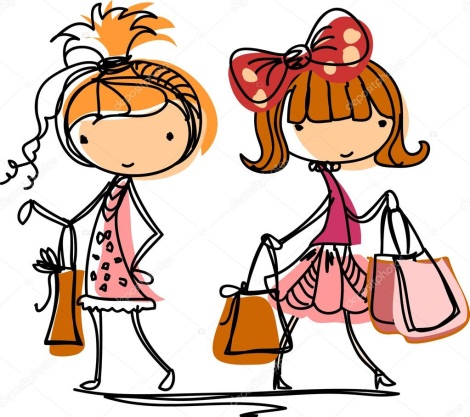 Збір дітей, лінійка.Ранкова гімнастика.Бесіда з безпеки життєдіяльності «Принципи безпечної життєдіяльності»Конкурс високої моди «Від кутюр»Робота вихователів іноземної мови.6. Конкурс «Смішні гримери»7. «Юні дизайнери»- виготовлення композицій із підручних матеріалів.8. Рухливі ігри на свіжому повітрі.Лінійка. Повернення додомуДень - загадка (14.06.17)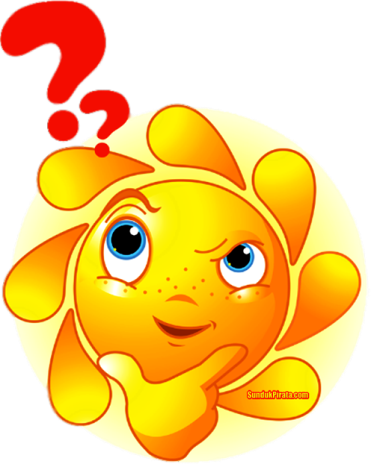 Збір дітей, лінійка.Ранкова гімнастика.3. Бесіда з безпеки життєдіяльності «Профілактика отруєнь рослинами та ознаки отруєння рослинами».4. Година українських народних загадок.5. Конкурснапрограма «Розсмішикоміка»Інструктажі з правил поведінки на екскурсії.Екскурсія в краєзнавчий музейРобота вихователів іноземної мовиГалявина ігор та спортивних естафет.Лінійка. Повернення додомуЗакриття табору (15.06.17)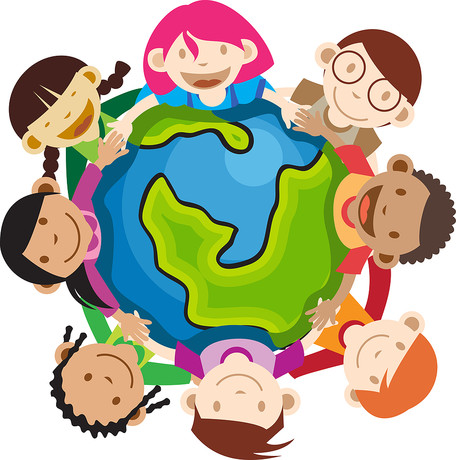 Збір дітей, лінійка.Ранкова гімнастика.Бесіда з безпекижиттєдіяльності «Правила поведінкидітейпід час канікул»Робота вихователів іноземної мовиЛінійка та свято, присвяченізакриттю таборуПроведення акції «Даруємо позитивчики»Підведення підсумків. Нагородження кращих дітей.